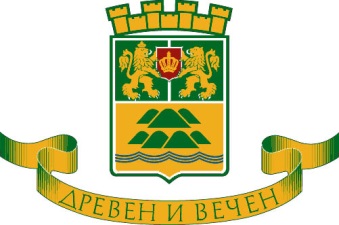 ОБЩИНА ПЛОВДИВВ изпълнение на Решениe № 381 взето с Протокол №19 от 07.12.2021г. на Общински съвет-Пловдив, и при условията на Наредба за реда за учредяване и упражняване правата на община Пловдив в публични предприятия и търговски дружества с общинско участие в капитала, определената от Общински съвет-Пловдив комисия за провеждане на конкурсаО Б Я В Я В А:І. Конкурс за възлагане управлението на «ЕКОБУС ПЛОВДИВ» ЕООД в процес на учредяване за срок от четири години.ІІ. Конкурсната процедура се провежда на три етапа:     	 1. проверка на съответствието на представените документи с предварително обявените изисквания;     	 2. оценяване на изготвена и представена от кандидатите концепция за развитието на публичното предприятие за десетгодишен период, като същата се представи и на електронен носител; 3. провеждане на събеседване с кандидатите.ІІІ. Изисквания към кандидатите:1. да притежават образователно-квалификационна степен "магистър";2. да имат най-малко пет години професионален опит; 3. да не са поставени под запрещение;4. да не са осъждани за умишлено престъпление от общ характер; 5. да не са лишени от правото да заемат съответната длъжност;6.да не са обявени в несъстоятелност като едноличен търговец или неограничено отговорен съдружник в търговско дружество, обявено в несъстоятелност, ако са останали неудовлетворени кредитори;7. да не са били членове на управителен или контролен орган на дружество, съответно кооперация, прекратени поради несъстоятелност през последните две години преди назначаването, ако са останали неудовлетворени кредитори;8. да не са съпруг/съпруга или лице във фактическо съжителство, роднина по права линия, по съребрена линия – до четвърта степен включително, и по сватовство – до втора степен включително, на управител или член на колективен орган за управление и контрол на същото публично предприятие;9. да имат добра репутация и почтеност съгласно изискванията на Закона за публичните предприятия, които се предполагат до установяване на противното. ІV. Необходими документи за участие в конкурса:1. писмено заявление за участие в конкурса  /по образец/;2. автобиография – европейски формат;3. заверено копие /вярно с оригинала/ от диплома за придобита образователно-квалификационна степен "магистър";            4. копие от документ /трудова, служебна или осигурителна книжка/, удостоверяващ наличие на минимум пет години професионален опит;           5. декларация за обстоятелствата по т. ІІІ. 6, 7 и 8 от изискванията, на които следва да отговарят кандидатите, съобразно разпоредбите на чл.27, ал.1, т.6, т.7 и т.9 от Наредбата за реда за учредяване и упражняване правата на община Пловдив в публични предприятия и търговски дружества с общинско участие в капитала  /по образец/;	6. концепция за развитието на публично предприятие в процес на учредяване „ЕКОБУС ПЛОВДИВ“ ЕООД“ за десетгодишен период, като същата се предостави и на електронен носител /подава се в отделен запечатан плик/. 	Документите за участие в конкурса се подават лично или чрез упълномощено с изрично писмено пълномощно лице, в „Деловодство“ на община Пловдив, пл. „Ст. Стамболов” №1, всеки работен ден от 8.30 до 17.00 часа, в срок до 30 дни /включително/, считано от датата на публикуване на обявата за конкурса на интернет страницата на община Пловдив в раздел «Обяви и съобщения», подрубрика «Конкурси». 	За участие в конкурса се подава заявление /по образец/, към което се прилагат два отделни плика, както следва:1. плик №1 съдържа документите, изброени в т.ІV.2.- т.ІV.5.;2. плик №2 съдържа концепцията  /т.ІV.6./.	Плик №1 и плик №2 се поставят в един общ запечатан, непрозрачен плик, надписан с трите имена на кандидата, наименованието на публичното предприятие и позицията, за която кандидатства, адрес за кореспонденция, електронна поща и телефон за връзка, а заявленията се завеждат в специален регистър по реда на тяхното постъпване. За всяко подадено заявление се предоставя входящ номер.  Председателят на комисията предоставя на кандидатите за участие в конкурсната процедура следните документи: правен, институционален и финансов анализ на модела за организация на градския транспорт на територията на община Пловдив и утвърден образец на Договор за възлагане на управлението. Документите могат да се получат в дирекция „Стопански дейности” на община Пловдив, пл. „Централен“ №1, ет.3, стая № 12, тел.: 032 656 435.	Информация относно допустимостта на кандидатите в различните етапи на конкурсната процедура ще се публикува на интернет страницата на община Пловдив раздел «Обяви и съобщения», подрубрика «Конкурси». 	Срок за подаване на документи: до 17.00 часа на 24.01.2022г. 